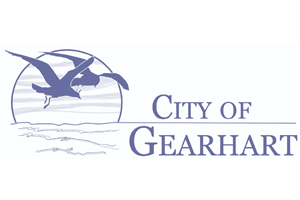 City of Gearhart698 Pacific Way
PO Box 2510Gearhart, OR 97138503-738-9385www.cityofgearhart.com
building@cityofgearhart.com
City of Gearhart698 Pacific Way
PO Box 2510Gearhart, OR 97138503-738-9385www.cityofgearhart.com
building@cityofgearhart.com
City of Gearhart698 Pacific Way
PO Box 2510Gearhart, OR 97138503-738-9385www.cityofgearhart.com
building@cityofgearhart.com
City of Gearhart698 Pacific Way
PO Box 2510Gearhart, OR 97138503-738-9385www.cityofgearhart.com
building@cityofgearhart.com
City of Gearhart698 Pacific Way
PO Box 2510Gearhart, OR 97138503-738-9385www.cityofgearhart.com
building@cityofgearhart.com
City of Gearhart698 Pacific Way
PO Box 2510Gearhart, OR 97138503-738-9385www.cityofgearhart.com
building@cityofgearhart.com
City of Gearhart698 Pacific Way
PO Box 2510Gearhart, OR 97138503-738-9385www.cityofgearhart.com
building@cityofgearhart.com
Building permitBuilding permitBuilding permitBuilding permitBuilding permitBuilding permitBuilding permitRecord type:      Record type:      Record type:      Record type:      Record type:      Record type:      Record type:      Permit number:      Permit number:      Permit number:      Permit number:      IVR number:      IVR number:      IVR number:      Permit issued:      Permit issued:      Permit issued:      Permit issued:      Project:      Project:      Project:      Submitted job value:      Submitted job value:      Submitted job value:      Owner Affidavit:      Owner Affidavit:      Owner Affidavit:      Owner Affidavit:      Description of work:      Description of work:      Description of work:      Description of work:      Description of work:      Description of work:      Description of work:      Job site informationJob site informationJob site informationJob site informationJob site informationJob site informationJob site informationDirection to site:      Direction to site:      Direction to site:      Direction to site:      Direction to site:      Direction to site:      Direction to site:      Worksite address:      Worksite address:      Worksite address:      Worksite address:      Worksite address:      Worksite address:      Worksite address:      Parcel:      Parcel:      Parcel:      Parcel:      Parcel:      Parcel:      Parcel:      Owner:      Owner:      Owner:      Owner:      Owner:      Owner:      Owner:      Owner address:      Owner address:      Owner address:      Owner address:      Owner address:      Owner address:      Owner address:      Licensed professional informationLicensed professional informationLicensed professional informationLicensed professional informationLicensed professional informationLicensed professional informationLicensed professional informationBusiness nameBusiness nameLicenseLicenseLicenseLicense numberPhoneScheduling inspectionsScheduling inspectionsScheduling inspectionsScheduling inspectionsScheduling inspectionsScheduling inspectionsScheduling inspectionsVarious inspections are minimally required on each project and often dependent on the scope of work. Contact the issuing jurisdiction indicated on the permit to determine required inspections for this project.Schedule or track inspections at www.buildingpermits.oregon.govSchedule by phone call 1-888-299-2821 use IVR number:      
Schedule using the Oregon ePermitting Inspection App, search “epermitting” in the app storeVarious inspections are minimally required on each project and often dependent on the scope of work. Contact the issuing jurisdiction indicated on the permit to determine required inspections for this project.Schedule or track inspections at www.buildingpermits.oregon.govSchedule by phone call 1-888-299-2821 use IVR number:      
Schedule using the Oregon ePermitting Inspection App, search “epermitting” in the app storeVarious inspections are minimally required on each project and often dependent on the scope of work. Contact the issuing jurisdiction indicated on the permit to determine required inspections for this project.Schedule or track inspections at www.buildingpermits.oregon.govSchedule by phone call 1-888-299-2821 use IVR number:      
Schedule using the Oregon ePermitting Inspection App, search “epermitting” in the app storeVarious inspections are minimally required on each project and often dependent on the scope of work. Contact the issuing jurisdiction indicated on the permit to determine required inspections for this project.Schedule or track inspections at www.buildingpermits.oregon.govSchedule by phone call 1-888-299-2821 use IVR number:      
Schedule using the Oregon ePermitting Inspection App, search “epermitting” in the app storeVarious inspections are minimally required on each project and often dependent on the scope of work. Contact the issuing jurisdiction indicated on the permit to determine required inspections for this project.Schedule or track inspections at www.buildingpermits.oregon.govSchedule by phone call 1-888-299-2821 use IVR number:      
Schedule using the Oregon ePermitting Inspection App, search “epermitting” in the app storeVarious inspections are minimally required on each project and often dependent on the scope of work. Contact the issuing jurisdiction indicated on the permit to determine required inspections for this project.Schedule or track inspections at www.buildingpermits.oregon.govSchedule by phone call 1-888-299-2821 use IVR number:      
Schedule using the Oregon ePermitting Inspection App, search “epermitting” in the app storeVarious inspections are minimally required on each project and often dependent on the scope of work. Contact the issuing jurisdiction indicated on the permit to determine required inspections for this project.Schedule or track inspections at www.buildingpermits.oregon.govSchedule by phone call 1-888-299-2821 use IVR number:      
Schedule using the Oregon ePermitting Inspection App, search “epermitting” in the app storePermit feesPermit feesPermit feesPermit feesPermit feesPermit feesPermit feesPermit feesFee descriptionFee descriptionFee descriptionFee descriptionFee descriptionQuantityQuantityFee amountTotal fees:Total fees:Total fees:Total fees:Total fees:Total fees:Total fees:Valuation informationValuation informationValuation informationValuation informationValuation informationValuation informationValuation informationValuation informationConstruction typeOccupancy typeUnit amountUnitUnit costUnit costJob valueJob valueTotalTotalTotalTotalTotalTotal